科技成果在线登记平台系统简介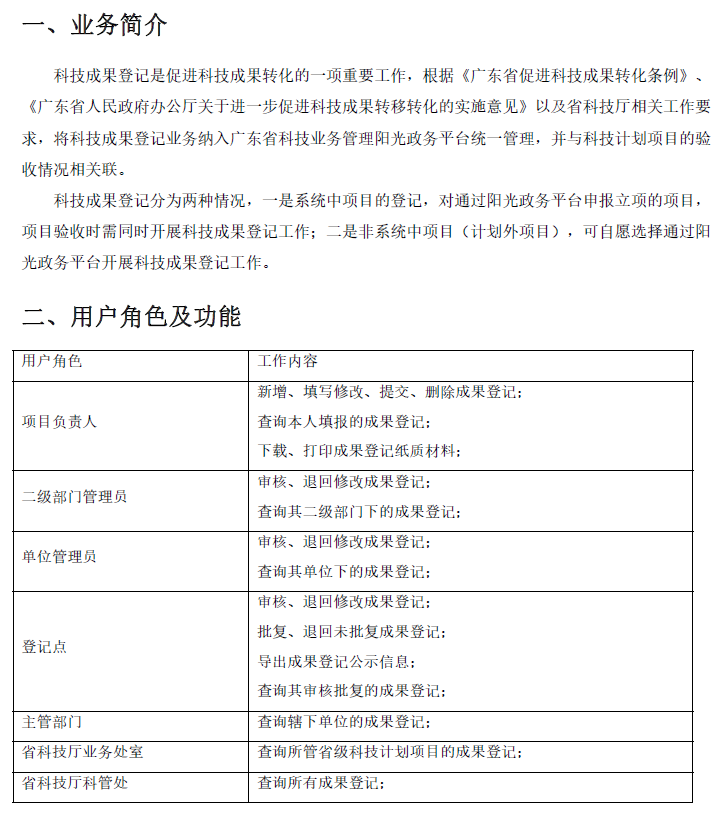 